 Implementation of campaign in Hong Kong Institute of Technology (HKIT)Aims: (1) Fostering an inclusive atmosphere at campus            (2) Increasing students’, teachers’ and staffs’ awareness of SEN studentsIn-class sessionsTwo teachers agreed for QESS Project team to conduct in-class sessions in their class. Students studying in sub-degree, degree and Yi Jin level were included, as the aim of the campaign is to create whole-school inclusive atmosphere at campus. There were totally 34 students participated in the in-class sessions, with completed pre- and post-measures, as well as satisfaction questionnaire. Photos of in-class sessions have been attached in Appendix A.The following table shows the details of the in-class sessions:Exhibition board display in various campusQESS Project team had put posters and contact method of QESS Project team members in campus in various regions, including Tsuen Wan, Kwun Tong, Cheung Sha Wan, Tuen Mun and Sham Shui Po campus. Photos of the exhibition board has been attached in Appendix B.Ad Hoc event: Promotion booth in information day of Hong Kong Institute of Technology (HKIT)QESS team was invited to set up a booth in the information day of HKIT. The following table shows the details of the booth of the information day:The rundown of the booth is shown in the following table:There were 80 students visited the booth. By the QESS team members’ observation, students showed appreciation on SEN students’ strengths after doing the embedded figure test and realized that students with autism spectrum disorders can have faster and more accurate answer than them. Appendix APhoto of in-class session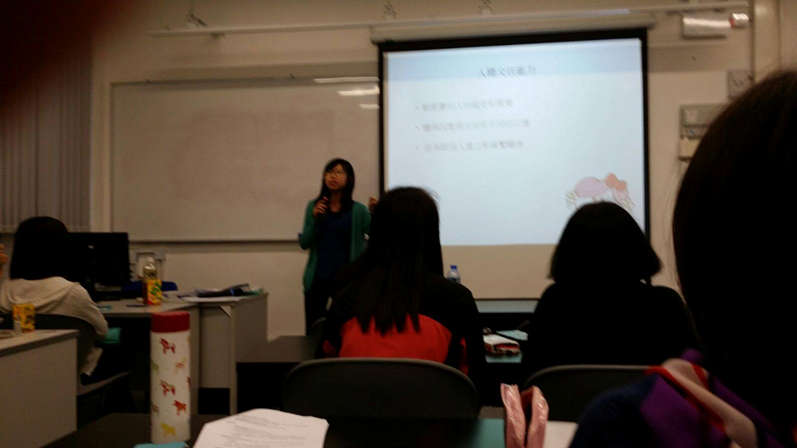 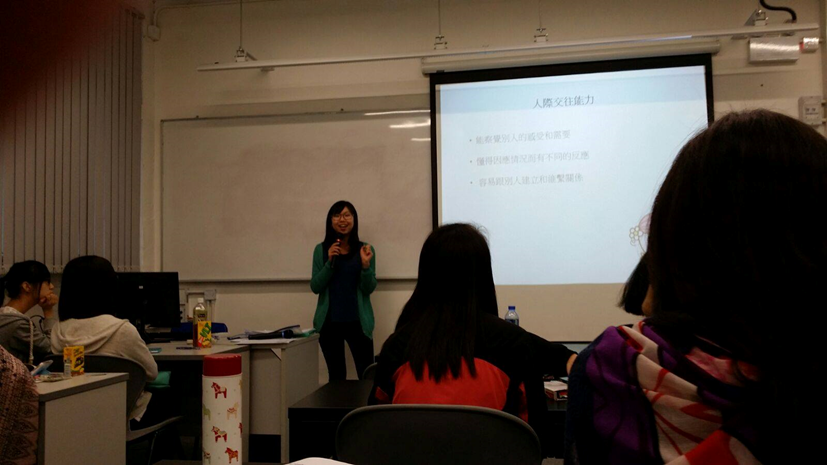 Appendix BPhoto 1. Exhibition board in Tsuen Wan Campus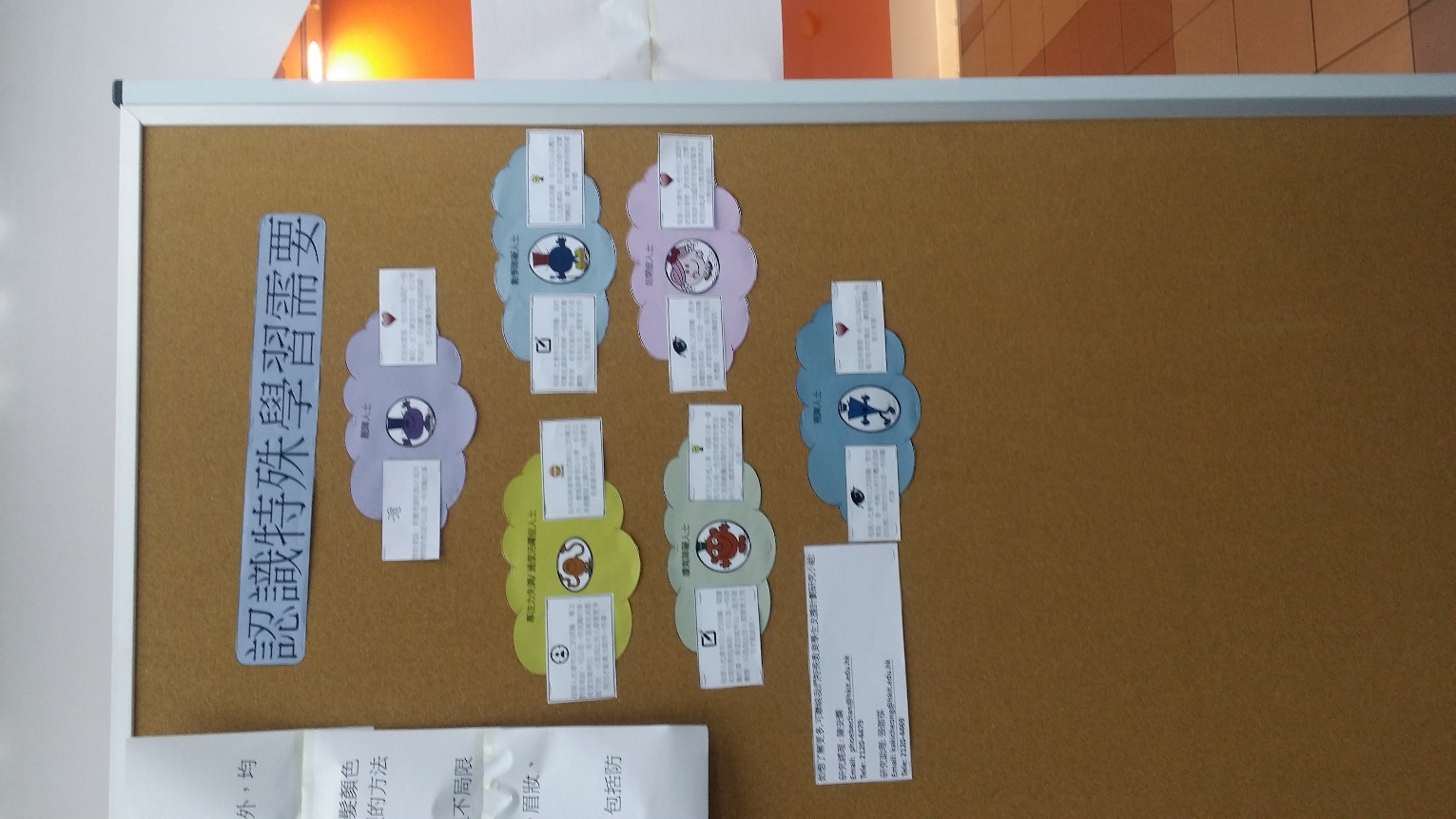 Photo 2. Exhibition board in Kwun Tong Campus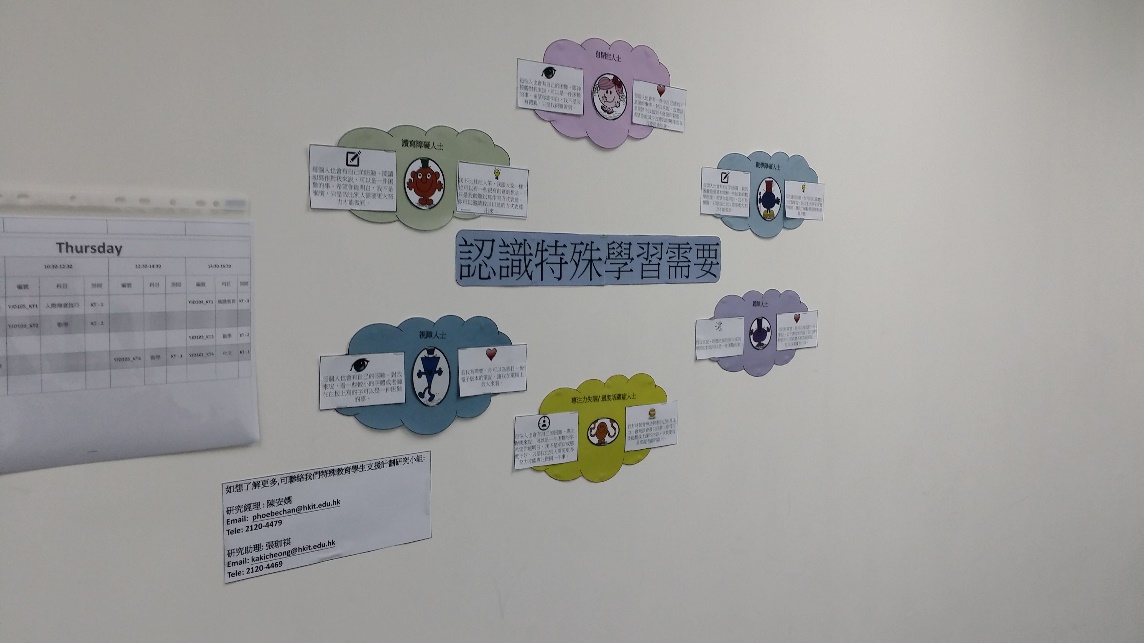 Photo 3. Exhibition board in Cheung Sha Wan Campus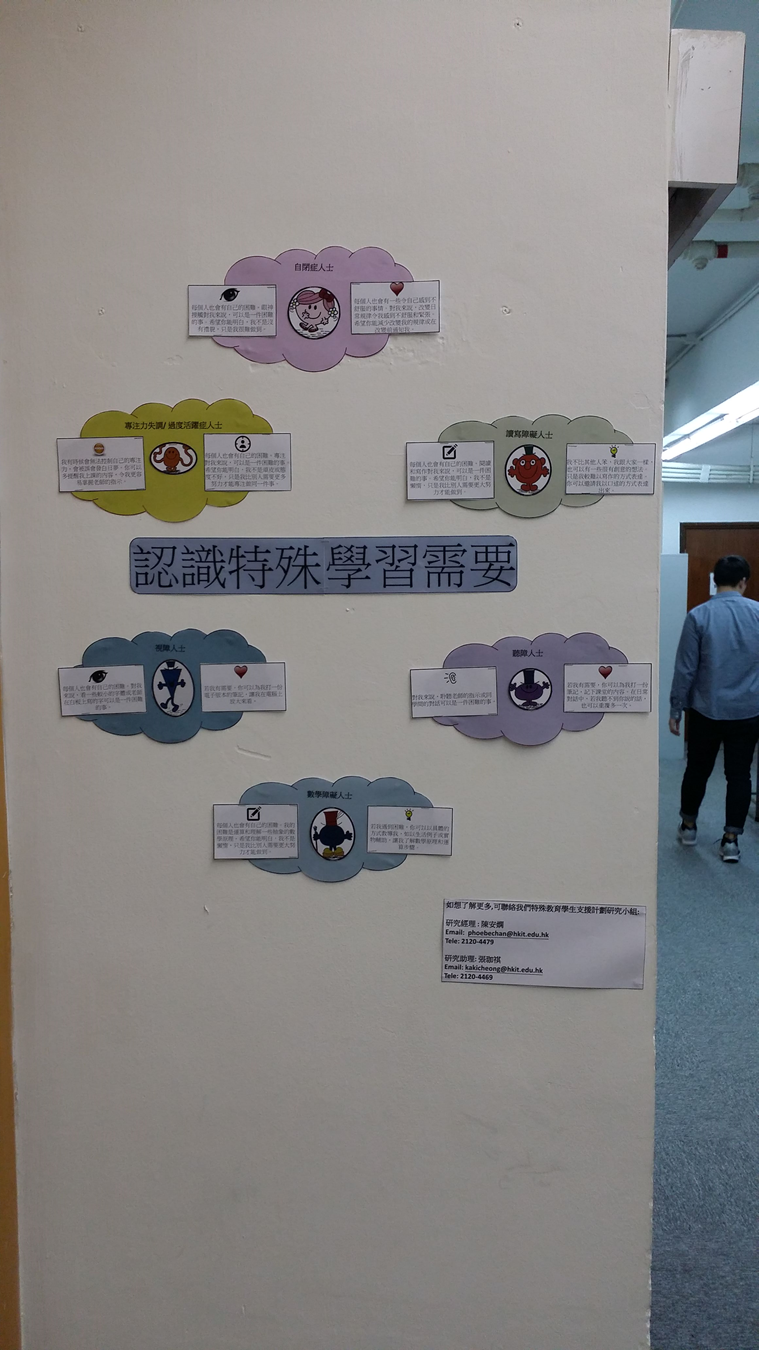 Photo 4. Exhibition board in Tuen Mun Campus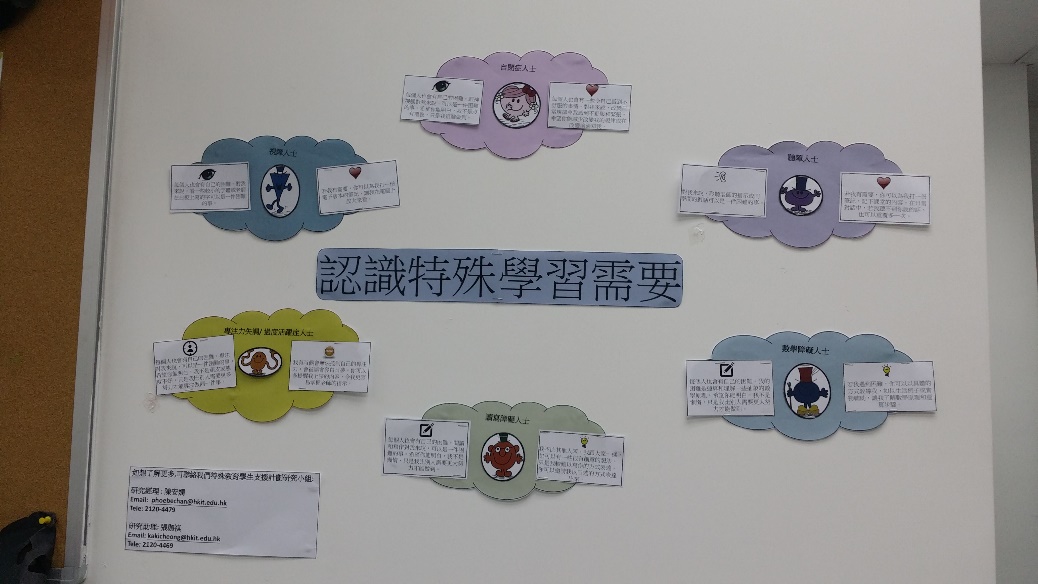 Appendix CLeaflet (Font and back side)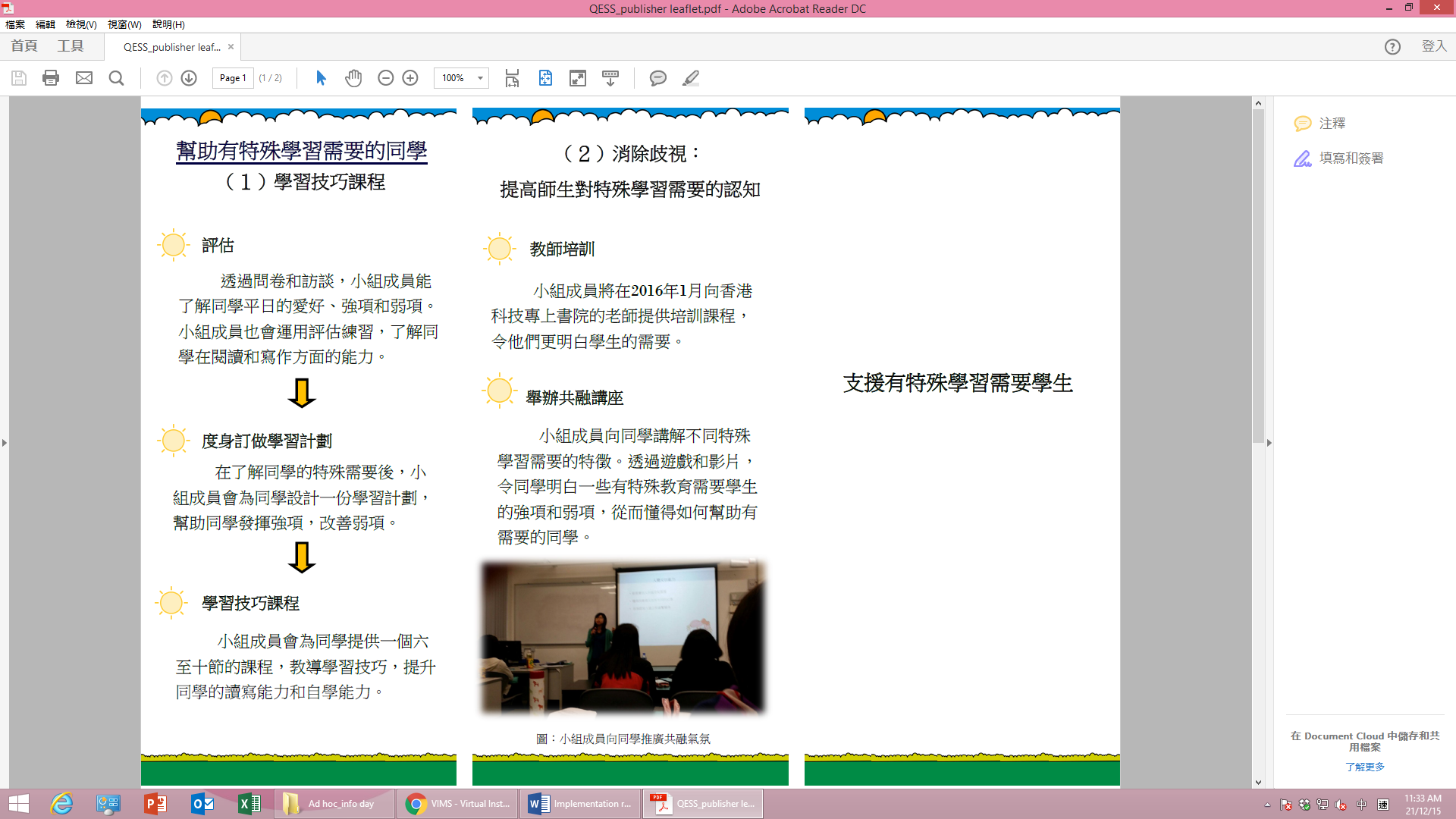 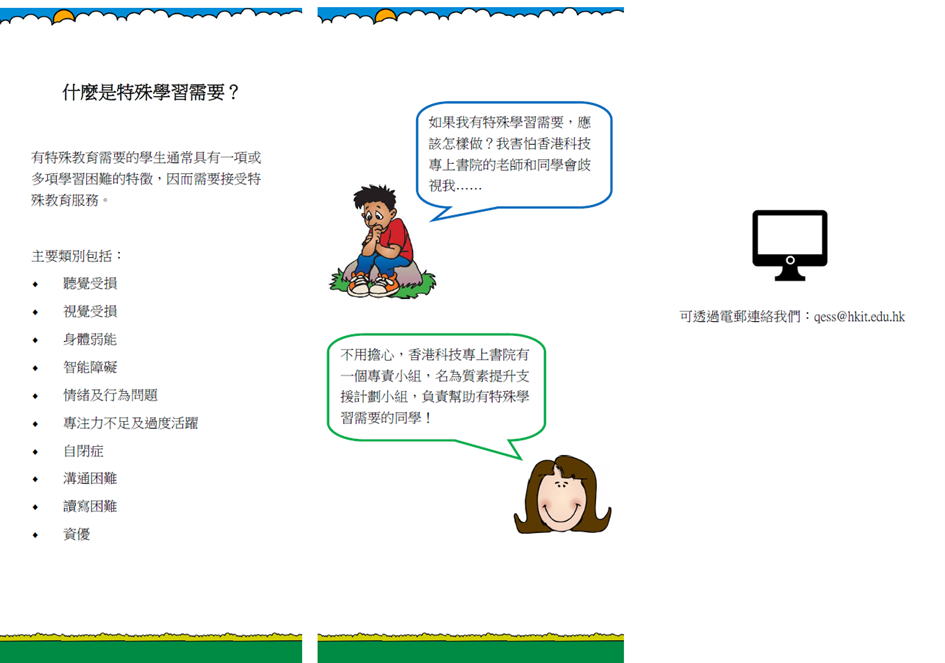 Appendix DGeneral Health Questionnaire請問你在最近一個月內是不是：Appendix EEmbedded Figure Test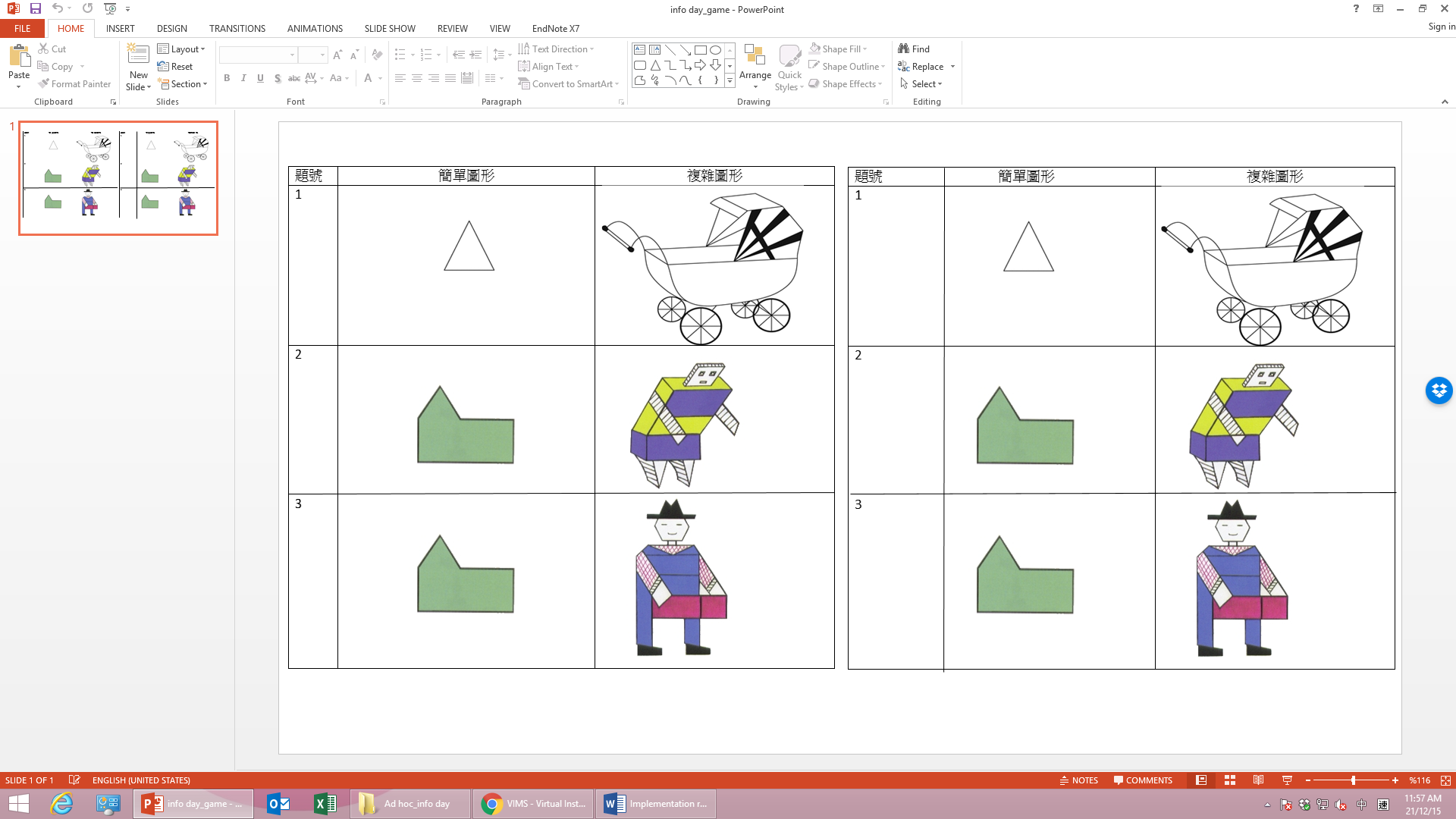 First in-class sessionsSecond in-class sessionsDate29 October 20154 November 2015 (First session)11 November 2015 (Second session)18 November 2015 (Third session)Time10:30-12:0017:30-18:00 (First session)17:00-17:30 (Second session)17:00-17:30 (Third session)VenueSham Shui Po Campus of HKITSham Shui Po Campus of HKITParticipants9 (with signed consent form, pre- and post-measures)25 (with signed consent form, pre- and post-measures)Background of participantsStudents studying degree level (The course “Social Research Methods”)Students studying Yi Jin Level(The course “Communication Psychology”)RemarksAs requested by the subject teacher, the three in-class sessions were combined into one session/DetailsDate19 December 2015Time9:00-16:00VenueRoom 101, Sham Shui Po Campus, HKITStepActivityObjective1QESS team members invite the students to come to the boothAttracting students to come to the booth2General Health Questionnaire (see Appendix D)/  Embedded Figure Test (see Appendix E) were distributed to the studentsEnhancing students’ interest on issues related to special educational needs (SEN)3Debriefing:General Health Questionnaire: Students’ performance may be affected by the pressure, but some of the students’ performance are affected by biological / genetic factors (i.e. dyslexia, autism spectrum disorders)Embedded Figure Test: Students with autism can finish the task in a very short period, as they are detail-mindedEnhancing students’ understanding on the characteristics of students living with SEN/ Enhancing the sense of “sameness” between ordinary students and SEN students4Leaflets were distributed to the students (see Appendix C)Enhancing students’ understanding in support mechanism in HKIT for SEN studentsB1. 做事能集中精神？比平時好一點和平時一樣比平時差一點比平時差很多B2. 曾因擔憂而失眠?一點也不和平時差不多比平時多一點比平時多很多B3. 覺得自己能擔當有用的角色?比平時有用和平時一樣比平時沒用比平時更沒用B4. 覺得自己處事能拿 定主意?比平時多一些和平時一樣比平時少一些比平時少很多B5. 覺得總是有精神壓  力?一點也不和平時差不多比平時多一些比平時多很多B6. 覺得無法克服困       難?一點也不和平時差不多比平時多一些比平時多很多B7. 覺得日常生活有趣味?比平時多一些和平時一樣比平時少一些比平時少很多B8. 能夠勇敢面對問題?比平時多一些和平時一樣比平時少一些比平時少很多B9. 覺得心情不快樂及憂鬱?一點也不和平時差不多比平時多一些比平時多很多B10. 對自己失去信心?一點也不和平時差不多比平時多一些比平時多很多B11. 覺得自己沒用?一點也不和平時差不多比平時多一些比平時多很多B12. 大致上感到快樂?比平時多一些和平時一樣比平時少一些比平時少很多